ОТДЕЛЕНИЕ СОЦИАЛЬНОГО ФОНДА РОССИИ ПО КУРГАНСКОЙ ОБЛАСТИ14 июня 2023  г.Отделение СФР по Курганской области назначило специальную социальную выплату более 4000 медработникамС начала 2023 года 4430 зауральских медиков получили специальную социальную выплату на общую сумму более 150 миллионов рублей. Размер ее составляет от 4,5 тыс. до 18,5 тыс. рублей. Данная выплата полагается медработникам первичного звена здравоохранения, центральных районных, районных и участковых больниц, а также занятым на станциях и в отделениях скорой помощи. Медицинские учреждения каждый месяц формируют электронный реестр работников и передают эту информацию в ОСФР по Курганской области. Выплата назначается в течение 7 рабочих дней со дня получения данных. В реестре также указывается сумма назначаемой выплаты и данные, по которым она рассчитана. Медработникам не нужно обращаться в региональный СФР. Зачисление денежных средств происходит на банковский счет или карту «Мир».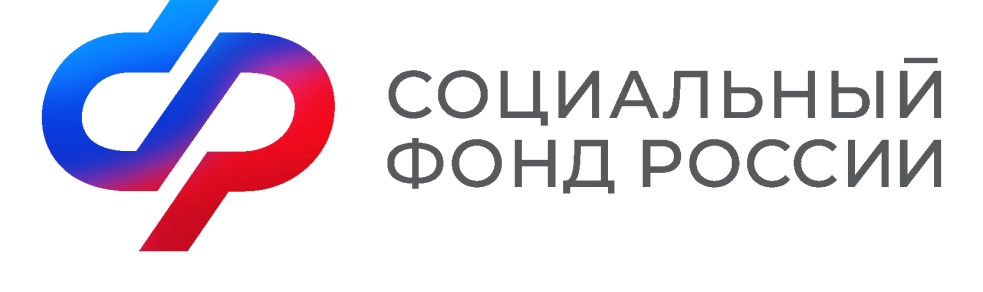 ПРЕСС-РЕЛИЗ640000,г. Курган,ул. Гоголя,д. 153,тел. пресс-службы:8(3522) 48-80-35